Sample Outline for Magazine Cover: You must make your cover about the place and or person that you wrote about. All pictures, title,  and storyline  must reflect this. 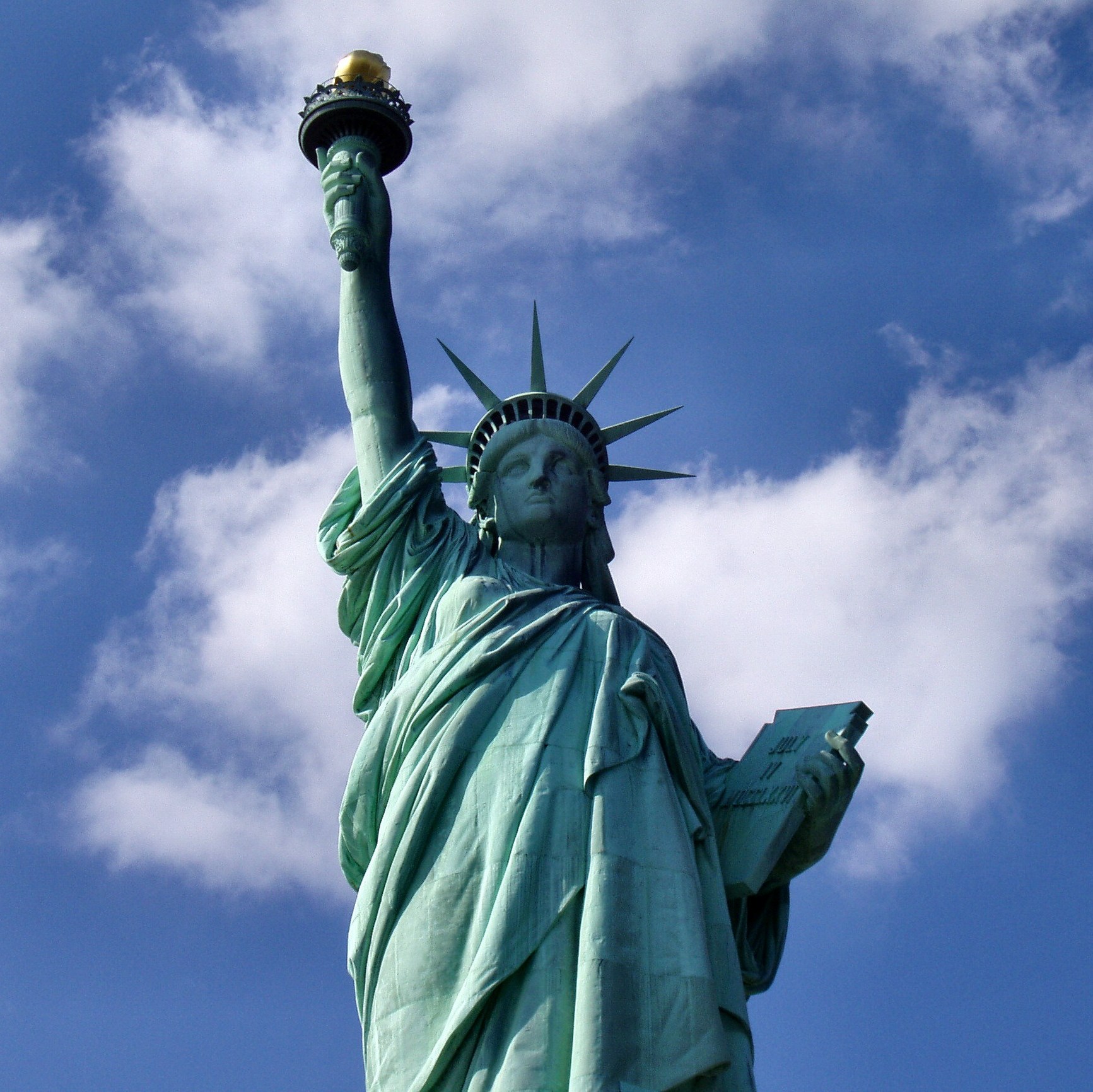                       Vol 3:  October 2018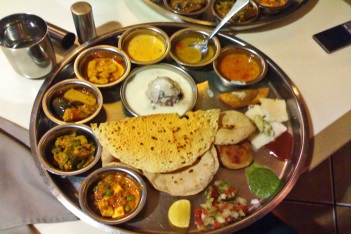 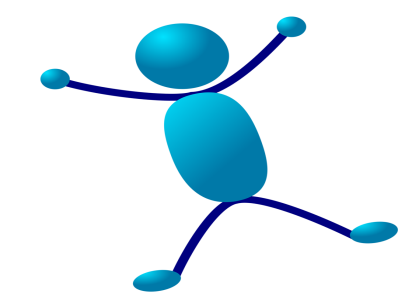 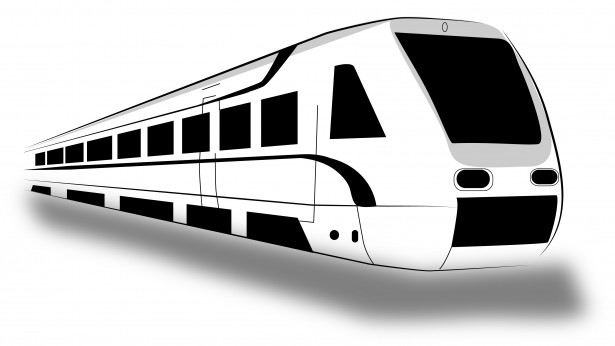 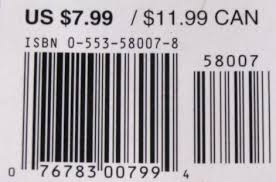 